HARMONOGRAM   PUNKTU KONSULTACYJNEGOMAJ 2022  – GOPS Łubnice(wejście z tyłu budynku) 05.05.2022 w godz. 13.00 – 18.0013.05.2022 w godz. 12.00 – 17.0020.05.2022 w godz. 12.00 – 17.0027.05.2022 w godz. 12.00 – 17.00Dyżur pełni Terapeuta Uzależnień – Pani  Monika Polak-Lokai  tel. 696 371 186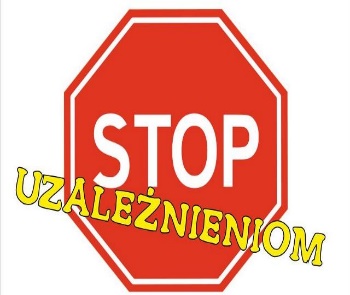 